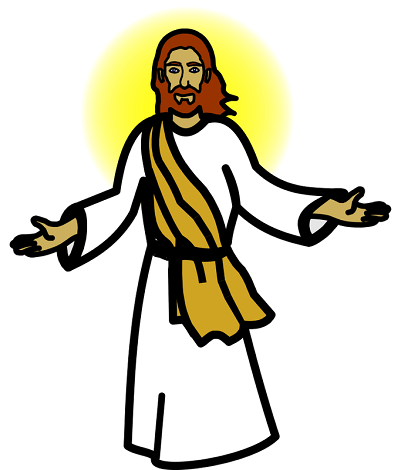                            ISUS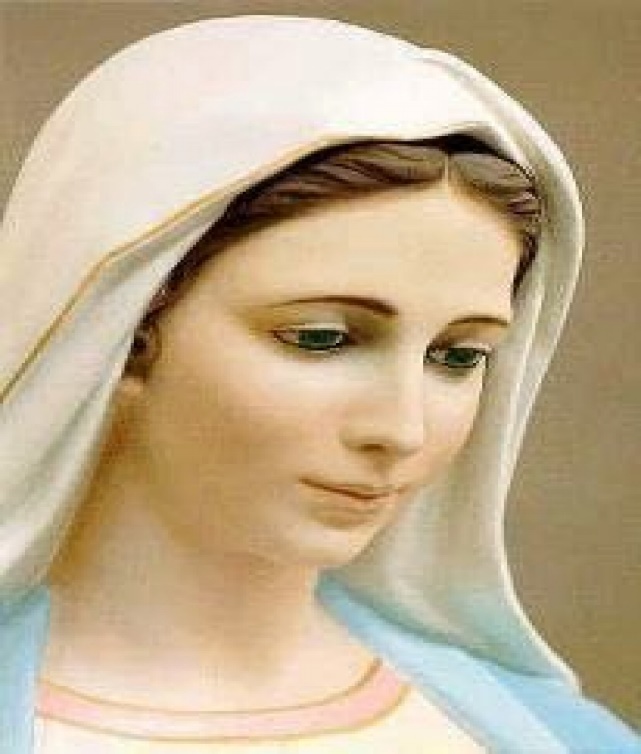 MARIJA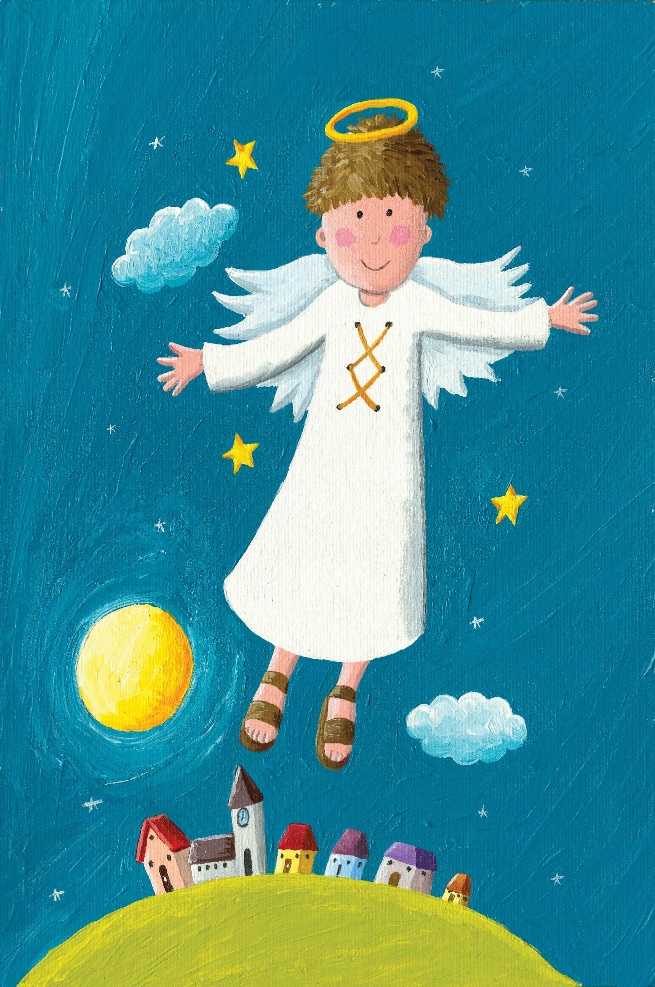 ANĐEO
SVETI NIKOLA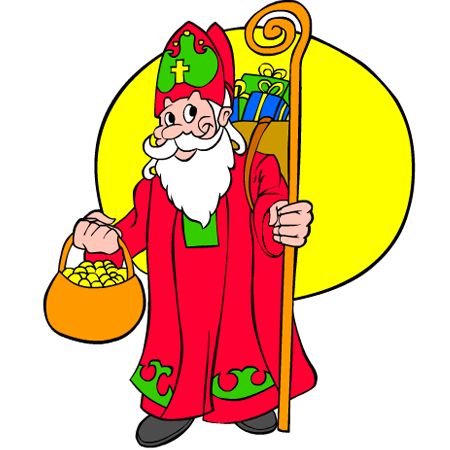 